Óraterv A pedagógus neve: Kis TamásMűveltségi terület: Ember és természetTantárgy: FizikaOsztály: 9.Az óra témája: A perdület és megmaradásaFejlesztési szint, tudásszint megnevezése:	Közép-, ill. emeltszint (min.) általános tanrendű, érdeklődő, jó képességű gimnáziumi osztály számára a kerettantervi tananyag kiegészítéseként, esetleg szakköri foglalkozásraAz óra didaktikai feladatai:	Az aktivitás fenntartása; következtetések levonása a megfigyelések alapján; logikai képességek fejlesztése (párhuzamkeresés, összefüggések feltárása)Tantárgyi kapcsolatok: Matematika, sport, csillagászatFelhasznált források: Négyjegyű függvénytáblázatDátum: 2018.Melléklet: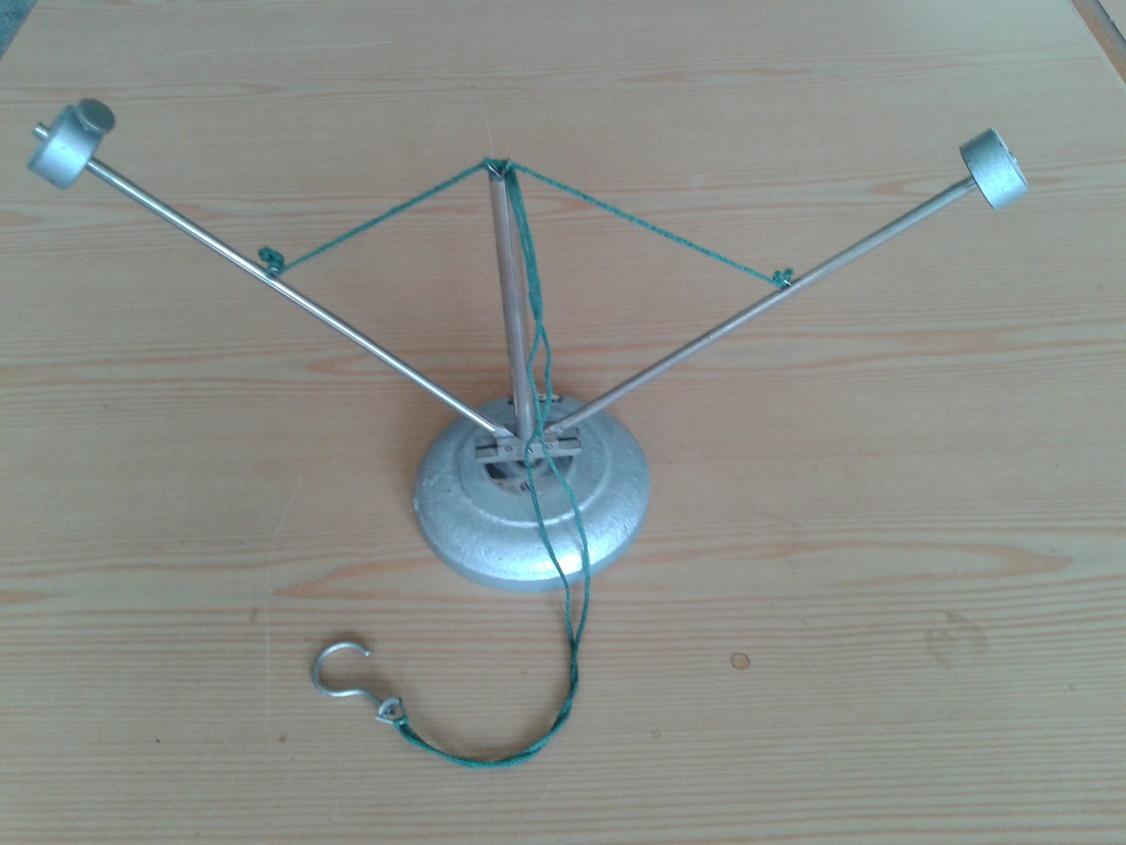 1. kép a szerző sajátja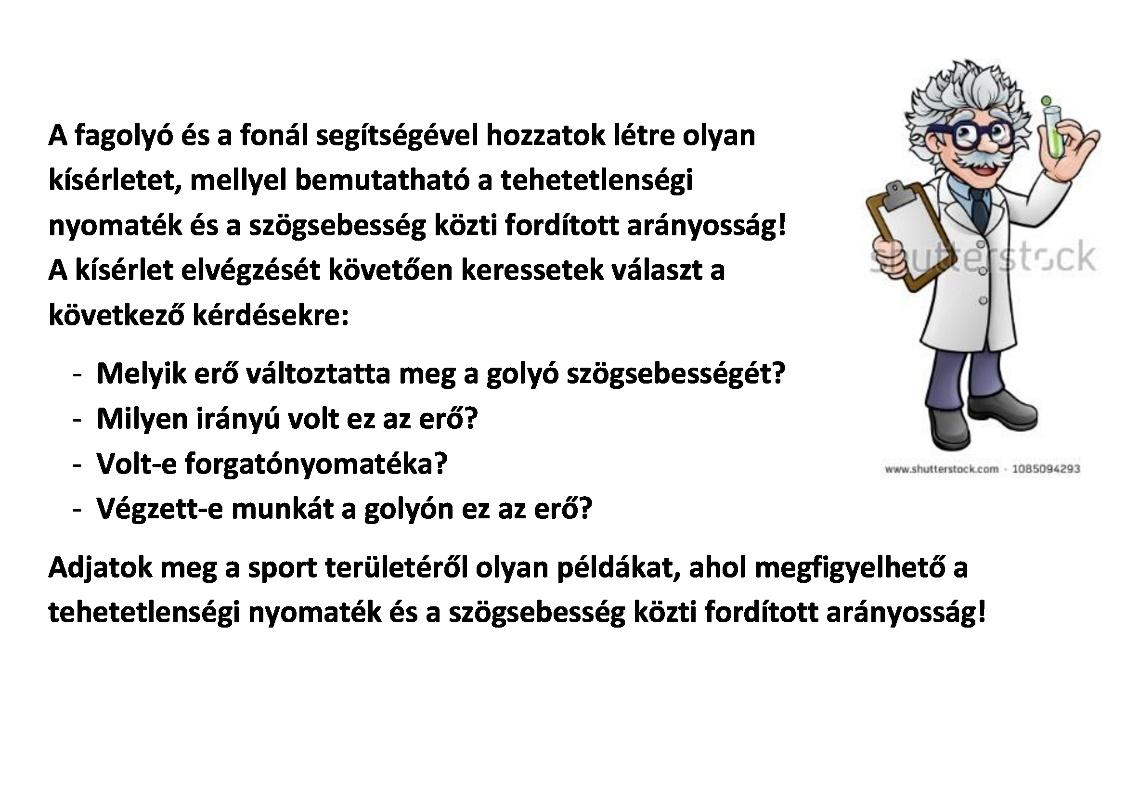 2. képhttps://www.shutterstock.com/hu/image-illustration/cartoon-scientist-professor-wearing-lab-white-1085094293?src=PQJ3062Nb1J0D1Bl6W6liw-7-70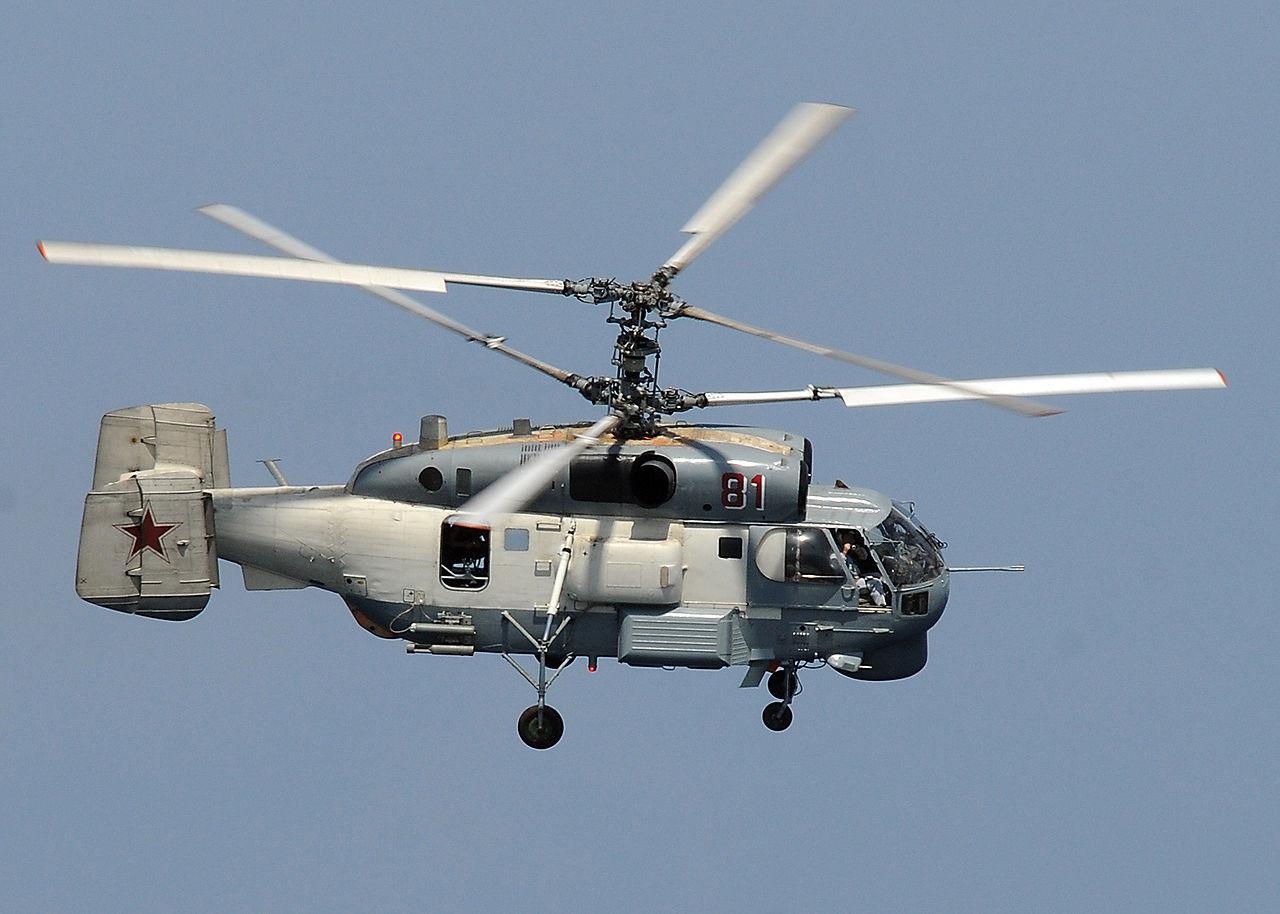 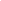 3. képhttps://hu.wikipedia.org/wiki/Ka%E2%80%9327#/media/File:A_Russian_Helix_KA-27.jpg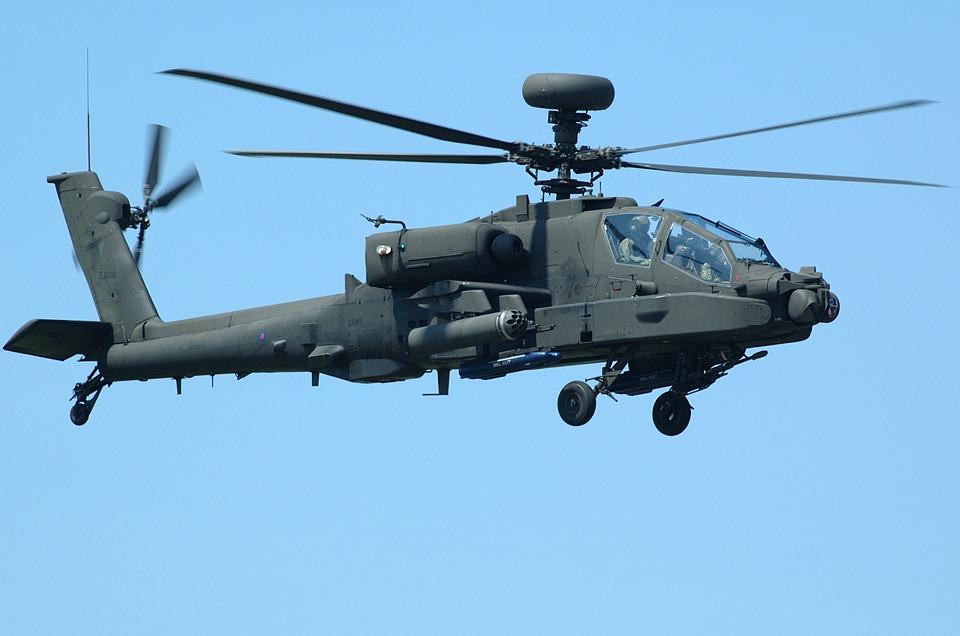 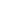 4. képhttps://pixabay.com/hu/apache-helikopter-katonai-792579/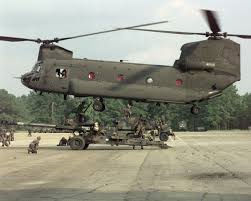 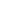 5. képhttps://en.wikipedia.org/wiki/Boeing_Rotorcraft_Systems#/media/File:CH-47_2.jpgAz óra célja: Megfigyelések útján felfedezni a tehetetlenségi nyomaték és a szögsebesség közti fordított arányosságot. A perdület fogalmának és megmaradási törvényének feldolgozása. Rámutatás a megmaradási törvény és Kepler II. törvénye közti kapcsolatra. A perdület vektorjellegének bemutatása kísérletekkel. Gyakorlati alkalmazások felsorolása.Az óra célja: Megfigyelések útján felfedezni a tehetetlenségi nyomaték és a szögsebesség közti fordított arányosságot. A perdület fogalmának és megmaradási törvényének feldolgozása. Rámutatás a megmaradási törvény és Kepler II. törvénye közti kapcsolatra. A perdület vektorjellegének bemutatása kísérletekkel. Gyakorlati alkalmazások felsorolása.Az óra célja: Megfigyelések útján felfedezni a tehetetlenségi nyomaték és a szögsebesség közti fordított arányosságot. A perdület fogalmának és megmaradási törvényének feldolgozása. Rámutatás a megmaradási törvény és Kepler II. törvénye közti kapcsolatra. A perdület vektorjellegének bemutatása kísérletekkel. Gyakorlati alkalmazások felsorolása.Az óra célja: Megfigyelések útján felfedezni a tehetetlenségi nyomaték és a szögsebesség közti fordított arányosságot. A perdület fogalmának és megmaradási törvényének feldolgozása. Rámutatás a megmaradási törvény és Kepler II. törvénye közti kapcsolatra. A perdület vektorjellegének bemutatása kísérletekkel. Gyakorlati alkalmazások felsorolása.Az óra célja: Megfigyelések útján felfedezni a tehetetlenségi nyomaték és a szögsebesség közti fordított arányosságot. A perdület fogalmának és megmaradási törvényének feldolgozása. Rámutatás a megmaradási törvény és Kepler II. törvénye közti kapcsolatra. A perdület vektorjellegének bemutatása kísérletekkel. Gyakorlati alkalmazások felsorolása.Az óra célja: Megfigyelések útján felfedezni a tehetetlenségi nyomaték és a szögsebesség közti fordított arányosságot. A perdület fogalmának és megmaradási törvényének feldolgozása. Rámutatás a megmaradási törvény és Kepler II. törvénye közti kapcsolatra. A perdület vektorjellegének bemutatása kísérletekkel. Gyakorlati alkalmazások felsorolása.Az óra célja: Megfigyelések útján felfedezni a tehetetlenségi nyomaték és a szögsebesség közti fordított arányosságot. A perdület fogalmának és megmaradási törvényének feldolgozása. Rámutatás a megmaradási törvény és Kepler II. törvénye közti kapcsolatra. A perdület vektorjellegének bemutatása kísérletekkel. Gyakorlati alkalmazások felsorolása.IdőSzakaszok és célokTanulói tevékenységekTanári tevékenységekMunkaforma/
MódszerTananyagok/
EszközökMegjegyzések1 percÓraszervezés (kapcsolatteremtés)A gyerekek elfoglalják helyüket a teremben, jelentés.5 percBevezető kísérletek
I.1. „Piruett” egy forgózsámolyon (ráhangolás, kísérletezés, problémafelvetés)Jelentkeznek a kísérlet elvégzésére:a kiválasztott diák forgózsámolyon forog kinyújtott kézzel és lábbal, majd behúzott végtagokkal (esetleg egy-egy 5 kg-os nehezék is van a kezében);
megfigyelik a jelenséget;
válaszolnak a feltett kérdésekre;
felidézik Kepler II. törvényét.Ráhangolás a tananyagra:
önként jelentkezőt kér a kísérlet elvégzésére, választ közülük, kérdez:
Mely fizikai jellemzői változtak meg a forgásnak, ill. a forgó diáktársatoknak?
Hogyan változtak ezek a mennyiségek?
Melyik korábban tanult (csillagászati) törvény szól hasonló jelenségről?
Irányít, 
támogat,tanár–diák interakciókat vezet,
tanult ismereteket aktivál.Közös munka az érdeklődés felkeltése céljából,
demonstráció,
jelenségmegfigyeléscélirányos kérdésekkel,
összefüggések (párhuzamok) keresése.Forgózsámoly,
két db 5 kg-os súly 
(vagy számítógép, 
internet, 
projektor)5 percI.2. Változtatható állású, kettős karú pörgettyű (problémafelvetés,
kísérletezés,
meglévő ismeretek aktiválása,
részösszegzés,
rögzítés)Jelentkeznek a kísérlet elvégzésére,
a kiválasztott diák az instrukciók szerint megforgatja a kettős karú pörgettyűt (1. kép),
megfigyelik a kísérletet, 
válaszolnak a feltett kérdésre,
lerajzolják az ábrát, 
és leírják az összegzést (a Θ és az ω közti fordított arányosság). Önként jelentkezőt kér a kísérlet elvégzésére,
választ közülük, 
támogat, 
kérdez: Milyen matematikai kapcsolat van a szögsebesség és a tehetetlenségi nyomaték között?
Ábrát készít,
irányít,
facilitál, 
jegyzeteltet.Közös munka,
demonstráció,
megfigyelés,
célirányos kérdés,
utalás matematikai ismeretekre,
logikai képességek fejlesztése (következtetés)Kettős karú pörgettyű (1. kép),
tábla, 
krétafüzet 
és toll10 percII. Csoportmunka: felcsavarodó cérnaszálon keringő golyó
(célkitűzés, 
tapasztalatgyűjtés,
megfigyelés,
részösszegzés)A tanulók 4-6 fős csoportokba rendeződnek, 
és a csoportok egy-egy képviselője átveszi a feladatokat tartalmazó kártyát (2. kép), valamint a kísérlethez szükséges eszközöket,
a feladatok elvégzését követően a csoportok beszámolnak a munkájukról,
ismertetik válaszaikat,
leírják a tanári összegzést.Irányít: Készüljetek elő (a megszokott módon) a csoportmunkához, és vegyétek át a feladatkártyákat!
Diák–diák interakciókat vezet,
koordinál 
(szükség esetén támogat, 
ötletet ad),
diák–tanár interakciókat vezet,
összekapcsolja a tananyagot a gyakorlati alkalmazásokkal,
magyaráz,
következtetéseket mond ki,
összegez, 
új ismereteket ad át (centrális erő fogalma, jellemzői),
jegyzeteltet.Csoportmunka,
gyakorlatiasságra 
és kreativitásra,
együttműködésre 
és közös munkára nevelés,
logikai képességek fejlesztése (ok-okozati kapcsolat) 5-6 db átfúrt fagolyó (gyöngy)
fonállal, 
5-6 db feladatkártya (2. kép),
füzet 
és tollA feladatkártya kérdéseire várható válaszok:a fonálon megforgatott golyót valamelyik ujjra kell felcsavarni,a fonálerő,nincs forgatónyomatéka,végez munkát,pl. műugrásnál zsugorszaltó, műkorcsolyában a piruett.10 percIII. Új ismeretek átadása, rögzítése:a perdület fogalma,a perdületmegmaradás törvénye
(új tananyag feldolgozása,
rögzítés).Az új tananyagot leírják a füzetbe
Az új tananyagot átadja (perdület,
perdületmegmaradás törvénye, 
a centrális erő és a perdület kapcsolata) , 
diktál, 
a főbb pontokat felírja a tábláraFrontális munka,
a tapasztalatok összegzése,
végkövetkeztetés,
szakmai nyelvezet elsajátítása,
tanulható „tudományos támpont” rögzítése,
a törvény felírása jelekkel (elvonatkoztató készség)Füzet 
és toll,
tábla 
és kréta8 percIV. A perdület vektorjellegének következményeiIV.1. A biciklikerék „önálló életre kelti” a forgózsámolyt (problémafelvetés,
információgyűjtés,
rögzítés)Jelentkeznek a kísérlet elvégzésére,
megfigyelik a jelenségeket,
rögzítik a füzetbe, hogy a perdület vektormennyiség
Önként jelentkezőket kér a kísérletek elvégzésére, 
választ egy-egy tanulót közülük,
irányít 
és segít:A zsámolyon ülve forgasd meg a biciklikereket!Vedd át a forgó biciklikereket!Rávilágít a kísérlet gyakorlati jelentőségére: ezért van a helikoptereknek két rotorja.
Magyaráz, 
képeket vetít (lásd: Melléklet, 3–5. kép).Forgasd meg a biciklikereket a fejed fölött, majd fordítsd át a tengelyét 180°-kal!
Koordinál, 
magyaráz, 
facilitál,tanár–diák interakciókat vezet,
összegzi a tapasztalatokat,
jegyzeteltet,
szemléletet fejleszt, 
új ismereteket ad át.Közös munka,
demonstrációmegfigyelés és –elemzés,
célirányos kérdések,
gyakorlatias gondolkodásra nevelésForgózsámoly,
tengelyezett biciklikerék
(vagy számítógép 
és projektor)Az elvégzett kísérletek itt megtekinthetők:
https://www.youtube.com/watch?v=2bzWJ22Nmb85 percIV.2. A keringő biciklikerék
(alkalmazás, 
a meglévő ismeretek aktiválása,
gyakorlás)A kiválasztott tanulók elvégzik a kísérletet,
megfigyelik a jelenségeketKoordinál, 
segít:Forgasd meg a biciklikereket a fejed fölött, majd fordítsd át a tengelyét 180°-kal!Tartsd meg a zsinóron megpörgetett kereket! 
Tanár–diák interakciókat vezet,magyaráz, 
új ismeretet ad át (precesszió),
összegzi a tapasztalatokat,
összekapcsolja a tapasztalatokat a tananyaggal,
gyakorlati alkalmazásokra mutat rá (pörgettyű, a bicikli és a motorkerékpár gyorsan forgó kerekének stabilizáló hatása)Közös munka,
demonstrációmegfigyelés
és elemzés,
célirányos kérdések,
gyakorlatias gondolkodásra nevelésTengelyezett biciklikerék kerékkel
(vagy számítógép 
és projektor)1 percHázi feladat ismertetése
(otthoni gyakorlás)Leírják, hogy a házi feladatokat interneten kapják meg.Értékel, 
érdem szerint dicsér;
elmondja, hogy a házi feladatok linkjét (a megszokott módon) interneten (Facebook, e-mail stb.) kapják meg a tanulók (Megjegyzések)Frontális munka,
az otthoni tanulást segítő feladatok, melyek kapcsolódnak az előző órák témájához is.házi feladat: „Az egyenes vonalú- és a forgómozgás analógiája” (párkereső)házi feladat: „Mértékegy-ség párosítás” (párkereső)házi feladat: „Mit tudsz a perdületről?” (hiányos szöveg)házi feladat:https://learningapps.org/display?v=p1u2hqywt18házi feladat:https://learningapps.org/display?v=p8zgmsndt183. házi feladat:https://learningapps.org/display?v=pe9ac374c18